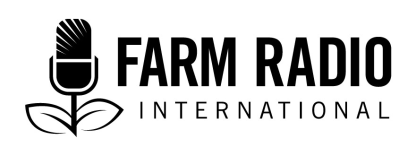 _____________________________________________________________Radio spots on the desert locust situation in East Africa _____________________________________________________________Spot #1Why are locusts so damaging? Here are five facts:One: Locusts eat a wide variety of vegetation—and many types of crops.Two: There are 40-80 million locusts in every square kilometre of a locust swarm, weighing 80-160 tonnes.Three: Each individual locust can eat their body weight in vegetation every day. To put this is perspective, half a million locusts weigh about one tonne and can consume about one tonne of food, enough to feed 2,500 people for one day.Four: Locust swarms can fly up to 150 km per day.Five: Every stage of the locust is potentially harmful. Adults feed the most and can lay eggs, while immature “hopper bands” don’t feed as much but soon develop into damaging swarms.Spot #2Every few decades, countries in East Africa experience a particularly bad locust year—a time when the insects devastate crops. 2020 is one such year.Why are locust outbreaks bad one year and not another year? Is it an act of God? Is there a moral or religious reason?It’s mainly because of the weather. This year, unusually heavy rains and an increased number of cyclones in the Indian Ocean have created perfect conditions for locusts to breed. Heavy rain triggers the growth of vegetation in the arid areas where desert locusts grow and reproduce. Also, there is insecurity in locust breeding areas, which has blocked aerial spraying in these places. As a result, locust numbers have increased and then dispersed as swarms to invade new areas.Spot #3Locusts do not attack people or animals. There is no evidence that locusts carry diseases that could harm humans, although a few people might have allergic reactions to them.Spot #4 The most effective method to manage huge locust swarms is to spray pesticides aerially from an airplane, coupled with ground applications. While the actions of individual farmers with knapsack- or vehicle-mounted sprayers might reduce locust damage a little, the most effective way to manage locust swarms is to spray pesticides by airplane There are just too many locusts for other measures to be as effective as aerial spraying. This requires a lot of investment and complicated logistics that in most cases only the government can provide.But some of the pesticides that are sprayed by airplane could have negative impacts on human health.It’s important to carefully scout locust populations to ensure that spraying is targeted precisely at the locusts. Inform extension officers when you spot locusts, especially the “hopper bands” of young locusts on the ground that are difficult to spot from above.If spraying is happening in your area, stay indoors until the spraying is finished. And make sure your family stays indoors.Also, it’s a good idea to wait some weeks before eating any crops that have been aerially sprayed.Spot #5: There are many ideas about how to stop locusts. Some farmers resort to making noise, throwing stones, constructing scarecrows, or even eating the insects. These actions may have a slight effect, but they are not nearly effective enough to substantially reduce the damage caused by locusts.The only way to substantially prevent or reduce damage is to have early warning of the location of locust swarms, be prepared, and apply pesticides by airplane. And remember: spraying can only reduce the impact of swarms in the immediate area. It doesn’t address continuous multiplication in the breeding areas that results in new, and very likely larger, populations. To manage breeding areas, methods such as spraying with biopesticides is more sustainable. There are fungus-based products such as Green Muscle or Novacrid that have been formulated specifically for locusts.Spot #6In several countries, people collect locusts with large nets, light traps, or in other ways. Locusts are then stir-fried, roasted, or boiled. They may be eaten immediately or dried and eaten later. Locusts are very rich in protein and are reported to have some health benefits. Also, they can be eaten not only by humans but formulated and fed to poultry, pigs, and other livestock as a source of protein. Catching and eating locusts will not significantly affect their populations, but it can contribute to a protein-rich diet. But don’t eat locusts after they’ve been sprayed with pesticides. That is not safe.Spot #7Important tips for using pesticides to manage locusts1. Ensure that you only use pesticides that are specifically recommended or registered for the desert locust.2. Use the formulation of the product that’s recommended for the situation in your area.3. Use the type of sprayer that is recommended for the product and the nozzle that is best suited to the sprayer.4. Spray at the recommended time of day and only under appropriate weather conditions.5. Make sure you appropriately dilute and/or mix the ingredients in the formulation. Follow the directions on the label!6. It’s crucial that aerial spraying by planes (or drones) be conducted at the recommended flying height.7. Only use experienced personnel to apply pesticides for locust management.Spot #8Farmers, a new and larger wave of locusts is coming. The generation of locusts that damaged crops in January and February has been breeding and their eggs have hatched. Adult swarms are forming and will soon be feeding. This new wave of locusts could be many times larger than the previous one. Alert your local authorities when you see bands of hoppers in your area so that they can take swift action. And stay safe by being indoors during spraying.AcknowledgementReviewed by: Ivan Rwomushana, David Onyango, and Daniel Karanja, CABI Invasives Program. The program is funded by the United Kingdom (Department for International Development), and Netherlands (Directorate-General for International Cooperation). CABI is an international intergovernmental organization www.cabi.org